,Информация для граждан     В связи с проверкой установлено, что по состоянию на 19.03.2024 на территории Исансуповского сельского поселения имеются невостребованные земельные доли  общей площадью 4019183,35 кв.м., расположенные на земельном участке с кадастровым номером 16:29:000000:1286. Глава Исансуповского сельского поселения                           			             И.А.СалиховРЕСПУБЛИКА ТАТАРСТАН ИСАНСУПОВСКОГО СЕЛЬСКОГО ПОСЕЛЕНИЯ МУСЛЮМОВСКОГОМУНИЦИПАЛЬНОГО РАЙОНА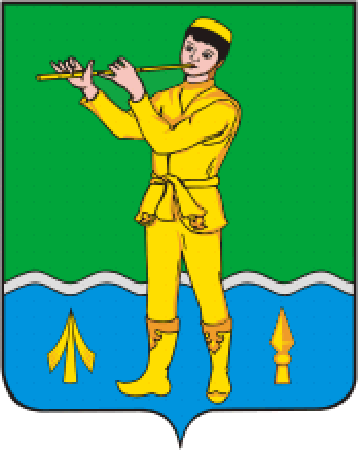 ТАТАРСТАН   РЕСПУБЛИКАСЫМӨСЛИММУНИЦИПАЛЬ   РАЙОНЫИСӘНСЕФАВЫЛ ҖИРЛЕГЕ                    04.04.2024г.д. Татарское Булярово                 №236